Дата: 14.02.2022, занятие № 8-9Группа 1ТЭМ Дисциплина ОДБ.03 Иностранный язык Преподаватель: Золотухина Е.Ю. Тема: Написание формальных и полуформальных писем/ Имэйлов. Грамматика в использовании.Цели:Образовательная – научить употреблять в речи новые лексические единицы по теме « Написание формальных и полу формальных писем/ Имэйлов»;Развивающая -  развивать навыки аудирования, чтения, говорения и письмаВоспитательная -	воспитывать интерес к предмету, воспитывать интерес к расширению знаний, к изучению неизвестного и интересного.Задачи:- познакомить с новыми лексическими единицами по теме «Написание формальных и полу – формальных писем/ Имэйлов.», названиями театральных представлений;-научить строить высказывания с использованием введённых лексических единиц;-употреблять введённые лексические единицы в речиTypes of performancesWhat kind of performances do you know? Have you ever seen an opera? Would you like to take part in any performance?Глоссарий по темеThere are different types of performances. You can enjoy a musical and listen to some catchy tunes. You can also see a play in the theatre. To talk about types of performances, we need some words.aisle- проход между рядами,balcony- балкон,ballet- балет,booked- зарезервированный, забронированный,curtain- занавес,empty -пустой,fully- полностью,further- дальше,music concert- музыкальный концерт,opera- опера,orchestra- оркестр,performance- представление,play- пьеса,row- ряд,seat- место,stalls- партер,surroundings- обстановка, место,usher- билетер, сопровождающий,be about to- собираться, намеревается,oh, my goodness- боже мой,a one hit wonder- певец-однодневка,be hard of hearing- плохо слышать,sell like hot cakes- быть нарасхват,stage- сцена,performance- представление,can't see a thing- ничего не видно.TASKS:        Follow the link, study the information https://resh.edu.ru/subject/lesson/3569/main/56322/2. Look at the sentences and say what is common and what is different in the structures?1.My Granny often tells about the time when she was young.2.I’m writing this letter in order to tell you some news.3.She doesn’t like noisy parties because she’s very shy.4.The neighbors were too noisy and therefore we had to move.So, the common thing is that all of these sentences have clauses. And all the clauses are different.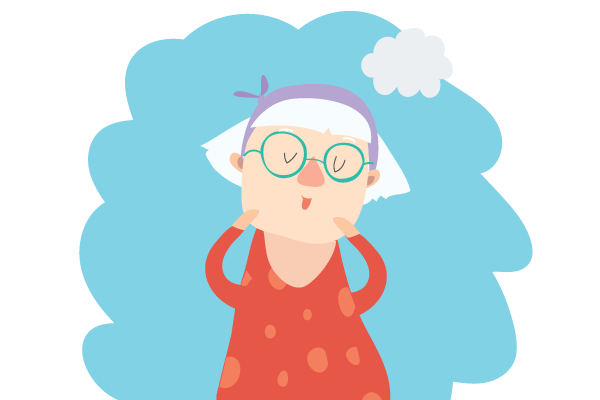 Необходимо запомнитьВАЖНО!Relative clauses begin with a relative pronoun or a relative adverbWe use who(m)/that to speak about peopleWe use which/that to speak about thingsWe use whose with people, animals and objects to show possessionYou can omit who,which and that if they are the object in the relative clause.You can’t omit who,which and that if they are the subject in the relative clause.We use when/that to speak about the timeWe use where to speak about placesWe use why to speak about the reasonThere can be defining (necessary information, we don’t put commas) and non-defining (additional information, we put commas) relative clausesTo speak about purpose you can use different variants:to/in order to/so as to + inf; so that +can/will (for present and future)/could/would (for past); with the view to/with the aim of + ing-form; for+noun/ing-form; in case+Present Simple (for present)/Past Simple (for past).To speak about NEGATIVE purpose you can use different variants: so as not/in order not +inf; so that +can’t/won’t (for present and future)/couldn’t/wouldn’t (for past); for fear+might/should; for fear of smth/of doing smth; to prevent +noun/pronoun + (from) ing-form; to avoid+ing-formTo speak about reason you can use different variants: because, as, for(=because) VERY FORMAL, on the grounds that, because of/due to + noun/ing-form/the fact thatTo speak about result you can use different variants: as a result/as a consequence/consequently/therefore/so + that, such + (adj) + uncount.pl.noun+that, such + (a lot of)+ (adj) +noun+that, so+adj/adv+that, so+few/little/many/much + noun+ that, toin order toso as toso thatwith the view towith the aim offorin case3. Choose the right answer:She’s afraid of spiders….she was bitten by them in her childhood.4. Choose the right answer:He came                                     he could talk to you.I don’ t use planes                                     the cost.They can’t get into the club                                     they aren’t its members.The house                                     fence is red is theirs.The test was                                     difficult that I failed it.The place was nice and                                     we decided to stay there.Aisle performance  row  booked  empty 5. Fill in the gaps.There is a  in this flat, so you can go out and enjoy the view.Have you  a table for tomorrow?6. Sort the phrases below into the correct column:In case, because, why, therefore, so that, whose, due to, on the grounds that, with the aim of, in order to, as, where.Why Whose  where  Because  on the grounds that  as   Due to therefore In order to  In case  So that  with the aim of7. Put in the correct order.1 Have a house whose interior  They  looks  dull  2 The  about  buying  order  magazine  inventions  to  latest  read  in  this  I’m  3 with  doesn’t She to  of  arrogance  because  communicate  him  his Want    you  trust   that  can  a reliable  him  person  Tom  is  always  such 8. Cross out the incorrect statements:She always takes an umbrella therefore she’s afraid of rain.I had to get up early so that I could come to the interview in time.I can pay for you because of you haven’t got enough money.She runs 5km every day in order to lose weight.Meg was so nice a person that we were talking the whole evening. Домашнее задание:9. Do ex . 7-8  on page 38  (student`s book Spotlight 11)  in written formОбратная связь:Задания необходимо выполнить письменно в рабочих тетрадях, сфотографировать работу и отправить на эл. адрес преподавателя  zolotozenja83@mail.ruВ теме письма указывать ФИО, дисциплину (ин.яз) и дату, за которую выполнена работа.  Срок выполнения  до 16.02.2022Основные источники:1. Афанасьева О.В. Английский язык, 11 кл. / О.В. Афанасьева и др. - 4-е изд. – М.: Просвещение, 2016. – 45 экз.Электронные образовательные ресурсы:1. Английский язык 11 кл. [Электронный ресурс] / О.В. Афанасьева и др. - 3-е изд. – М.: Просвещение, 2011. - Режим доступа: http://www.alleng.ru/d/engl/engl265.htm . Дополнительные источники: 1. Англо-русский словарь: 20000 слов / Под ред. О.С. Ахмановой и Е.А.М. Уилсон. – 30-е изд. -  М.: Русский язык, 1985. – 656 с.2. Англо-русский фразеологический словарь в 2-х кн. / Сост. А.В. Кунин. – 3-е изд. - М.: Советская Энциклопедия, 1967.3.  Русско-английский словарь: Около 25000 слов / Под ред. О.С. Ахмановой и Е.А.М. Уилсон. - 29-е изд. – М.: Русский язык, 1985. – 416 с. Интернет-источники:www.prosv.ru/umk/spotlight1.Портал по изучению английского языка.Форма доступа: http//www.englishlanguage.ru.2.Сайты для изучения английского языка.Форма доступа: http://www.prosv.ruhttp://www.bbc.co.uk.childrenhttp://www.study.ruhttp://www.homeenglish.ruhttp://www.school.edu.ru/catalog3.Электронный оксфордский словарь. Форма доступа: http://www.oxford.dictionary.online.4.Электронный кембриджский словарь.Форма доступа: http://www.cambridge.dictionary.onlinedue toin caseaswhorelativereasonresultpurpose